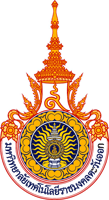 แบบรายงานการเข้าร่วมฝึกอบรม/สัมมนา/ศึกษาดูงานมหาวิทยาลัยเทคโนโลยีราชมงคลตะวันออก*************************************************** ชื่อ-สกุล.........................................................ตำแหน่ง.....................................ระดับ.............................  คณะ/หน่วยงาน/สังกัด.......................................................................................................................    ชื่อโครงการฝึกอบรม/สัมมนา/ศึกษาดูงาน............................................................................................สถานที่ฝึกอบรม/สัมมนา/ศึกษาดูงาน...................................................................................................ระยะเวลาการฝึกอบรม/สัมมนา/ศึกษาดูงาน  ตั้งแต่วันที่..........................ถึงวันที่........................... รวมเวลา...............ปี................เดือน...............วัน  ค่าใช้จ่ายตลอดโครงการ.................................บาท   แหล่งงบประมาณที่ได้รับการสนับสนุน.................................................................................................    เกียรติบัตร/ประกาศนียบัตรที่ได้รับ (*ถ้ามี*โปรดแนบรูปเพิ่มเติม)…………………………………………………สรุปผลหรือเนื้อหาข้อมูลที่ได้รับการฝึกอบรม/สัมมนา/ศึกษาดูงาน .....................................................................................................................................................................................................................................................................................................................................................................................................................................................................................................................................................................................................................................................................................................................................................................................................................................ผลที่ได้รับจากการฝึกอบรม/สัมมนา/ศึกษาดูงาน..................................................................................................................................................................................................................................................................................................................................................................................................................................................................................................................................................................................................................................................................................................................................................................................................................................... การนำผลที่ได้รับจากการฝึกอบรม/สัมมนา/ศึกษาดูงาน มาต่อยอดหรือประยุกต์ใช้ในการทำงานด้านการเรียนการสอน…………....……………………………………………...................................................	…………………………………………………………………………………………………………………………………………ด้านการวิจัย.....................................................................................................................................	…………………………………………………………………………………………………………………………………………ด้านการบริการวิชาการ ………………………………………....…..........……………………………….................	…………………………………………………………………………………………………………………………………………ด้านอื่น ๆ..........................................................................................................................................	..........................................................................................................................................................8.	ปัญหาอุปสรรคในการฝึกอบรม/สัมมนา/ศึกษาดูงาน	.................................................................................................................................................................		.................................................................................................................................................................		.................................................................................................................................................................9.	ความคิดเห็น/ข้อเสนอแนะอื่นๆ 			.................................................................................................................................................................		……………………………………………………………………………………………………………………………………………….		……………………………………………………………………………………………………………………………………………….						        ลงชื่อ.................................................ผู้รายงาน 						                   (........................................)  						                วันที่......................................